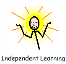 22.03.2022	Band 2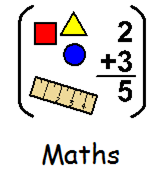 LI: To order length Steps to Success:I measure length in centimetres and metres.I read to the nearest unit on a ruler.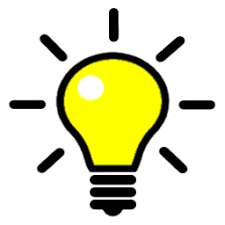 Use the correct mathematical symbol to compare and order lengths.I		P		T		TA1.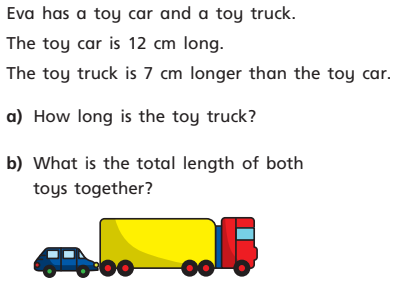 2.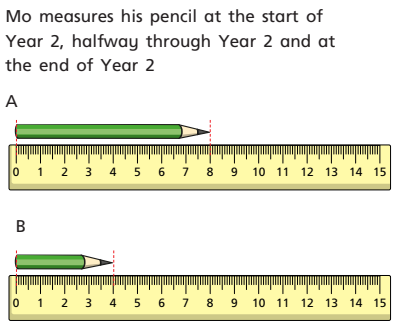 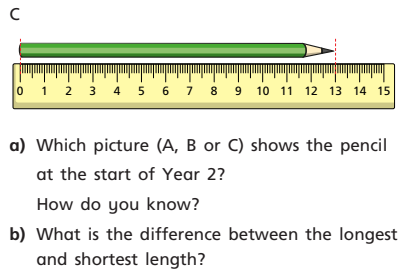 3.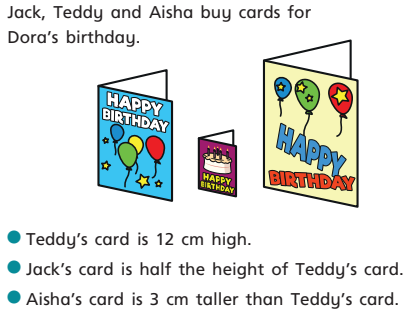 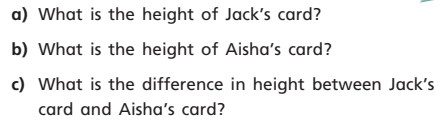 3.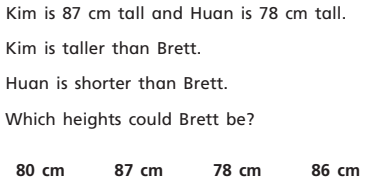 4.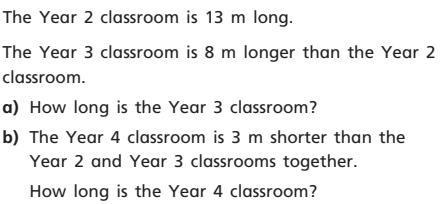 4.Band 2 Extension5.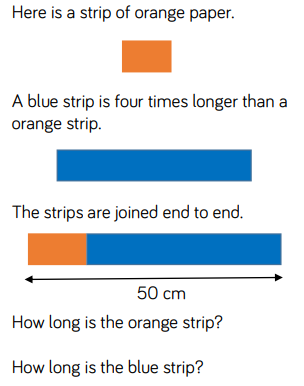 Band 2 Extension5. 6.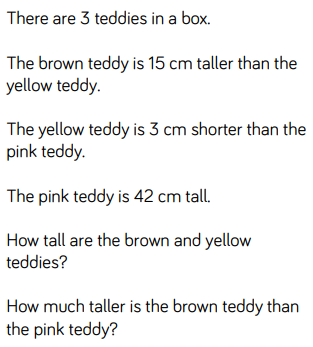 6.